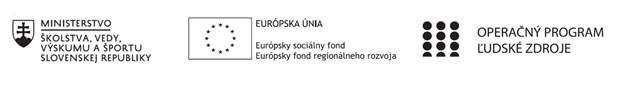 Plán práce/pracovných činnosti pedagogického klubu (príloha ŽoP)Pokyny k vyplneniu Plánu práce/pracovných činností pedagogického klubu:V riadku Prioritná os – VzdelávanieV riadku špecifický cieľ – riadok bude vyplnený v zmysle výzvyV riadku Prijímateľ -  uvedie sa názov prijímateľa podľa zmluvy o poskytnutí nenávratného finančného príspevku (ďalej len "zmluva o NFP")V riadku Názov projektu -  uvedie sa úplný názov projektu podľa zmluvy o NFP, nepoužíva sa skrátený názov projektu V riadku Kód projektu ITMS2014+ - uvedie sa kód projektu podľa zmluvy o NFPV riadku Názov pedagogického klubu (ďalej aj „klub“)– uvedie sa  názov klubu V riadku Počet členov pedagogického klubu -  uvedie sa počet členov klubu (min.3 a max.10)V riadku Školský polrok -  výber z dvoch možnosti: vypĺňa sa za každý polrok zvlášťseptember RRRR – január RRRR február RRRR – jún RRRR V riadku Opis/zameranie a zdôvodnenie činností klubu –  vychádza zo zmluvy o NFP – predmetu podporyV riadku Rámcový program a termíny a dĺžka trvania jednotlivých stretnutí – uvedie sa konkrétny program/hlavné témy na jednotlivé plánované stretnutia v danom školskom polroku; termín realizácie zasadnutí klubu a ich trvanie. Klub sa stretáva maximálne dvakrát mesačne. Dĺžka jedného stretnutia klubu je max. 3 hodiny. V riadku Vypracoval – uvedie sa celé meno a priezvisko osoby, ktorá plán práce klubu vypracovala  V riadku Dátum – uvedie sa dátum vypracovania plánu práce klubuV riadku Podpis – osoba, ktorá plán práce klubu vypracovala sa vlastnoručne   podpíšeV riadku Schválil - uvedie sa celé meno a priezvisko osoby, ktorá plán práce klubu schválila (/koordinátor klubu/vedúci klubu učiteľov) V riadku Dátum – uvedie sa dátum schválenia plán práce klubu V riadku Podpis – osoba, ktorá plán práce klubu schválila sa vlastnoručne podpíše.Prioritná osVzdelávanieŠpecifický cieľ1.1.1 Zvýšiť inkluzívnosť a rovnaký prístup ku kvalitnému vzdelávaniu a zlepšiť výsledky a kompetencie detí a žiakovPrijímateľZŠ Škultétyho 1, NitraNázov projektuRozvoj prírodovednej a čitateľskej gramotnostiKód projektu  ITMS2014+312011S818Názov pedagogického klubu Čitateľsko-humanitnýPočet členov pedagogického klubu7Školský polrok September 2019-január 2020Opis/zameranie a zdôvodnenie činností pedagogického klubu: Pedagogický klub čitateľsko- humanitný sa bude pravidelne stretávať s cieľom rozvíjania čitateľskej a prírodovednej gramotnosti žiakov 1. aj 2. stupňa ZŠ. Svojimi námetmi a metódami sa budú snažiť žiakov motivovať a rozvíjať ich lásku k prírode a k životnému prostrediu. Rôznymi aktivitami si žiaci overia svoje vedomosti, budú si rozvíjať slovnú zásobu o nové pojmy a nadobudnú poznatky o témach súvisiacich s prírodou a literatúrou. Pedagogický klub tvorí 7 členov – 6 vedúcich krúžkov a 1 koordinátor. Každý vedúci pracuje s inou vekovou kategóriou žiakov, takže svoje aktivity budú prispôsobovať ich veku. Navzájom si svoje názory a námety budú prezentovať práve na stretnutiach, pričom dostanú hneď aj spätnú väzbu od kolegýň.  Rámcový program a termíny a dĺžka trvania jednotlivých stretnutí školský  rok 2019/2020školský  rok 2019/2020školský  rok 2019/2020školský  rok 2019/2020školský  rok 2019/2020školský  rok 2019/20201.polrok1.polrok1.polrok1.polrok1.polrok1.polrokpor. číslo stretnutiatermín stretnutiadĺžka trvania stretnutiamiesto konaniatéma stretnutiarámcový program stretnutia1. 22. 11. 2019 3 hodinyZŠ Škultétyho 1, Nitra Pojem čitateľská gramotnosť a hlavný cieľ projektuHarmonogram stretnutí-Cieľ a trvanie projektuAnalýza súčasného stavu2. 26. 11. 2019 3 hodiny ZŠ Škultétyho 1, Nitra Požičaná planétaNávrhy a ciele klubuPožičaná planéta3. 3. 12. 2019 3 hodiny ZŠ Škultétyho 1, Nitra Kráľovná Karpát – hlavatka podunajskáPríprava materiálovPrvé kontakty žiakov s projektom4. 16. 12. 2019 3 hodiny ZŠ Škultétyho 1, Nitra Životné prostrediePrezentácia pracovných listov a aktivít5. 23. 1. 2020 3 hodiny ZŠ Škultétyho 1, Nitra Moderné metódy a ich význam v mimoškolskej činnostiAnalýza dosiahnutých výsledkovVypracoval (meno, priezvisko)Mgr. Beáta KonvičkováDátum18. 11. 2019PodpisSchválil (meno, priezvisko)PaedDr. Jana MeňhartováDátum19. 11. 2020Podpis